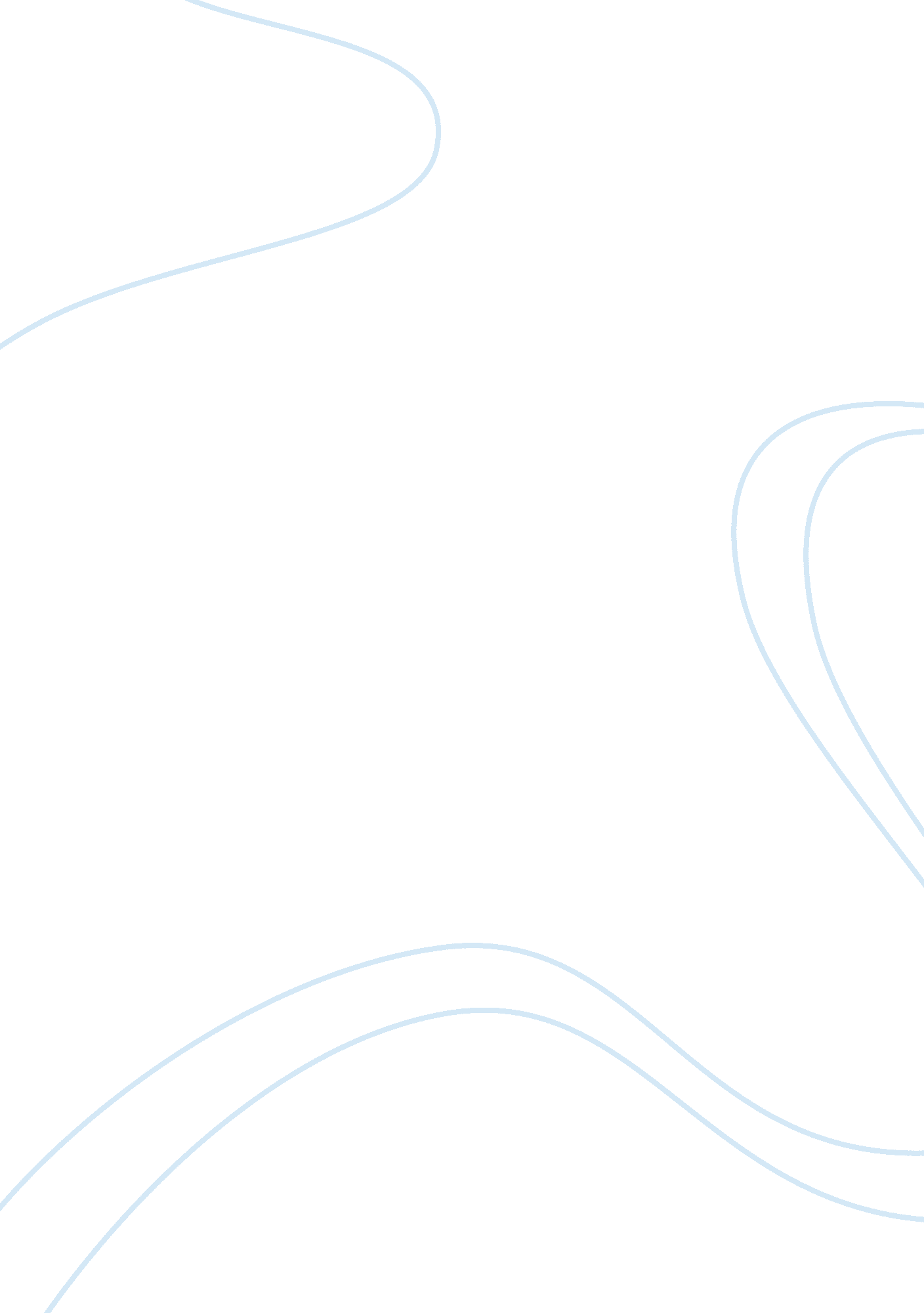 The syrian tragedy () essayCountries, United States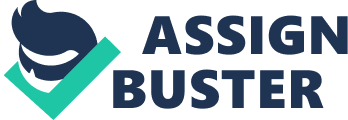 The United States should intervene in Syria because tragic consequences will be the result if this calamity continues to be ignored. The civilians in Syria are suffering every day, their homes are being destroyed, and their children are being killed. If circumstances go without any intervention from neutral body organizations such as the United Nations; an organization that the United States is heavily involved in, then Syrian residents will continue to grieve due to the amount of losses their families have suffered. Children are being slaughtered and “. .. Arenas [are] too frightened to let their children out of their sight, even to go to school” (CNN). Syrians cannot leave their homes without having to worry about getting threatened by bombs as they are frightened that their children will depart for school and not return. “ These refugees’ stories, interspersed with images of white- shrouded children lying dead poisoned in the Damascus suburbs” indicates numerous innocent civilians are victims to this civil war (Levels). As a result of the war in Syria, refugees who managed to escape this disaster have told stories of how they trudge to survive every day; many whom have but the slightest clue of where their children are, and must live in fear knowing that they may not ever see them again. Furthermore, Megan Bradley reported “[she] met an accountant who carried his 6- day-old baby across the Jordanian border from Syria, and a mother who cannot find her 20-year-old son” (Bradley). This is Just one of many examples of how tragic the living circumstances of the Syrian refugees have become. As the bloody war in Syria persists, innocent people are struggling to survive and their homes are being taken way. If the United States continues to ignore the disaster that the Sad regime has placed on the Syrian people, more innocent lives will be taken. The Syrian civil war has been taking children as victims ever since its beginning. Among the utter destruction caused by weapons of war, there is yet another cause which has stripped Syrian children of their childhood as well as their homes and resources. Children in Syria “… Are potentially vulnerable to trauma, disease and malnutrition” due to the lack of food (Report). A study group named “ Children under Fire” claims that children are having trouble finding nourishment to maintain a healthy diet. Hence children are suffering everyday as a result of malnutrition. Their bodies are capable of ingesting liquids, such as milk, however it is a scarce resource. Moreover, the living conditions which are forced upon these children are downright disastrous. Amid the diseases these children have to endure they “ are [also] living in barns, parks and caves; are unable to go to school with teachers having fled and schools being attacked” (Annum). These innocent children are being stripped of heir home and being forced to fight for their lives in unsanitary living environments. Furthermore, the children taking refuge on the streets are exposed, and are prone to gunfire and explosive weapons which are being used in populated areas. They are being denied their right to learn in an environment that should guarantee safety as their schools are being targeted. Moreover, there have been many cases of “ girls and boys as young as 12 [who] are being subjected to sexual violence, including physical torture of their genitals, and rape” (Marketer). Many children are victims to this oratorios abuse. Sexual violence has become a significant factor for families fleeing their home. The only way to put an end to their misery is by bringing an end to this horrendous war. The United States should intervene in order to shine a beacon of hope in the darkness which the children in Syria are currently suffering in. The United States must react to the attack engaged by the Sad regime because if they continue to overlook this catastrophe, the Syrian heritage will be decimated. Syrians are proud of their country’s enduring history and remarkable ancient landscapes. However, with the crisis in Syria; destruction, blood, and lifeless bodies of the county’s civilians lying dead on the dirt will be the only concept of history this nation will come to know. The rebels have vandalized and pierced holes through notable historic landmarks. For example, several people were killed because of “[a]n air raid on Syrians famed Kara des Chevaliers castle, a UNESCO World Heritage site” (Latest). The Kara des Chevaliers was listed as one of the most well-known and preserved crusader castles in the world but now it has been looted and a portion has turned not ruble. Additionally, Syrian rebels arranged an attack “ in city Ellipse’s landmark Mayday Mosque… [a] 13th century place of worship” (Syria). The rebels destroyed a sacred place of worship which was hundreds of years old and has now become a battlefield. Many ancient relics that belong to Syrian history “[have] been looted – by rebels and by government militias… And antique dealers are [claiming] that the markets of Jordan and Turkey are flooded with artifacts from Syria. ” (Fish). Precious Syrian relics are being robbed and being sold at marketplaces in the outskirts of the entry. Syrian heritage sites have been damaged and continue to be occupied by rebels. The priceless artifacts that rest in the museums are being sold. The condition of Syrians heritage has reached catastrophic levels and will result in a history that will be lost from its people. Hence, causing the future generation to be deprived of knowledge about their own country. If the United States disregards the attacks in Syria, this overwhelming war will rob civilians and their descendants of their country’s legacy. In order to save the Syrians heritage, tortured civilians, and innocent hillier, the United States must respond to the tragedy the Sad regime has brought. Refugees must fight for survival while brought into the middle of the war. The repercussions this conflict has had on the children’s lives and health are becoming more severe each day. Lastly, the destruction of treasures of history will continue to occur if this tragedy is disregarded. If the United States intervened, they are not only going to help save the lives of millions, but also save the country from historical and archeological destruction. 